О выявлении правообладателяранее учтенного объекта недвижимостиВ соответствии со статьей 69.1 Федерального закона от 13 июля 2015 г. № 218-ФЗ «О государственной регистрации недвижимости», статьей 16 Федерального закона от 06.10.2003 №131-ФЗ «Об общих принципах организации местного самоуправления в Российской Федерации» администрация Порецкого муниципального округа Чувашской Республики постановляет:1. В отношении земельного участка с кадастровым номером 21:18:020502:18, площадь 1500 кв. м., расположенного по адресу: Чувашская Республика - Чувашия, р-н Порецкий, с/пос Кудеихинское, с Кудеиха, ул Красная Площадь, д 98, кв 2, категория земель: земли населенных пунктов, в качестве его правообладателя, владеющего данным объектом недвижимости на праве собственности, выявлен Столбов Владимир Юрьевич, 22 августа 1961 года рождения, место рождения: с. Кудеиха, Порецкого района Чувашской Республики, паспорт гражданина Российской Федерации 9708 719754 выдан: 30 апреля 2010 г. ТП УФМС России по Чувашской Республике в Порецком районе, СНИЛС 025-210-670-00, зарегистрированный по адресу: Чувашская Республика, Порецкий район, с. Кудеиха, ул. Красная Площадь, дом 5.2. Право собственности Столбова Владимира Юрьевича на указанный в п. 1 настоящего постановления земельный участок подтверждается сообщением нотариуса Порецкого нотариального округа Чувашской Республики от 20.09.2023 № 1583 (копия прилагается) и материалами наследственного дела № 184/2016.3. Отделу сельского хозяйства, земельных и имущественных отношений направить в орган регистрации прав заявление о внесении в Единый государственный реестр недвижимости сведений о правообладателе ранее учтенного объекта недвижимости, указанного в пункте 1 настоящего постановления, в течение 5 рабочих дней со дня принятия настоящего постановления.4. Настоящее постановление вступает в силу со дня подписания.  Глава Порецкого   муниципального округа                                                                   Е.В.Лебедев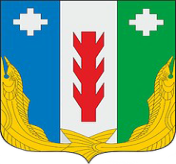 Проект Администрация Порецкого муниципального округа Чувашской Республики     ПОСТАНОВЛЕНИЕ_________№ _____с. ПорецкоеЧăваш РеспубликинПăрачкав муниципалитетокругӗн администрацийĕЙЫШĂНУ________  № _____Пăрачкав сали